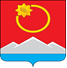 АДМИНИСТРАЦИЯ ТЕНЬКИНСКОГО ГОРОДСКОГО ОКРУГАМАГАДАНСКОЙ ОБЛАСТИП О С Т А Н О В Л Е Н И Е      30.11.2021 № 343-па                 п. Усть-ОмчугО проведении районного конкурса на лучшее новогоднее
оформление предприятий, учреждений и организаций
на территории муниципального образования
«Тенькинский городской округ» Магаданской областиВ соответствии с Указом губернатора Магаданской области от 14 ноября 2019 года № 217-у «О проведении ежегодного областного конкурса на лучшее новогоднее оформление территории муниципальных образований Магаданской области», администрация Тенькинского городского округа Магаданской области п о с т а н о в л я е т:1. Провести районный конкурс на лучшее новогоднее оформление предприятий, учреждений и организаций на территории муниципального образования «Тенькинский городской округ» Магаданской области в срок с 25 ноября по 25 декабря 2021 года.2. Утвердить:2.1. Положение о проведении районного конкурса на лучшее новогоднее оформление предприятий, учреждений и организаций на территории муниципального образования «Тенькинский городской округ» Магаданской области.2.2. Состав конкурсной комиссии по подведению итогов конкурса на лучшее новогоднее оформление предприятий, учреждений и организаций на территории муниципального образования «Тенькинский городской округ» Магаданской области.3. Контроль за исполнением настоящего постановления возложить на начальника отдела культуры администрации Тенькинского городского округа Магаданской области.4. Настоящее постановление подлежит официальному опубликованию (обнародованию).Глава Тенькинского городского округа	                      	     Д. А. РевутскийПоложение
о проведении районного конкурса на лучшее новогоднее оформление предприятий, учреждений и организаций на территории муниципального образования «Тенькинский городской округ»
Магаданской области
1. Общие положения1.1. Настоящее Положение о ежегодном районном конкурсе на лучшее новогоднее оформление зданий учреждений и организаций, расположенных на территории Тенькинского городского округа Магаданской области (далее - Положение) определяет порядок и условия организации и проведения ежегодного районного конкурса на лучшее новогоднее оформление учреждений, предприятий и организаций Тенькинского городского округа Магаданской области (далее - Конкурс).1.2. Организатором Конкурса является отдел культуры администрации Тенькинского городского округа Магаданской области (далее - организатор Конкурса). Для проведения Конкурса и оценки заявленных участников формируется конкурсная комиссия.2. Порядок, условия и сроки проведения конкурса2.1. В Конкурсе принимают участие коллективы промышленных, образовательных, медицинских учреждений, учреждений культуры и жители округа.2.2. На Конкурс представляются следующие документы и материалы:- заявка на участие в Конкурсе по форме, согласно Приложению к настоящему Положению;- готовая презентация представленных на Конкурс объектов с выполненным праздничным оформлением в электронном виде в формате MicrosoftPowerPaint 2007-2010.2.3. Конкурсные материалы представляются организатору Конкурса в срок до 20 декабря 2021 года по адресу: п. Усть-Омчуг, ул. Победы 21, каб. № 2 (здание МБУК «ЦД и НТ» 1-ый этаж) или на адрес электронной почты - mczks.otd@yandex.ru3. Порядок подведения итогов конкурса3.1. Подведение итогов Конкурса осуществляется конкурсной комиссией в срок до 25 декабря 2021 года.3.2. Конкурсная комиссия рассматривает документы и материалы, представленные на Конкурс, и оценивает их по установленным настоящим Положением критериям.3.3. Победители Конкурса определяются конкурсной комиссией по наибольшей сумме набранных баллов. Определение победителей Конкурса проводится по трем призовым местам. Документы и материалы, направленные для рассмотрения Конкурсной комиссией, могут быть использованы для участия в областном конкурсе на лучшее новогоднее оформление территорий муниципальных образований Магаданской области.4. Критерии оценки конкурсных материалов5. Награждение победителей конкурса5.1. Победители Конкурса награждаются грамотами и денежными призами._____________________Состав
конкурсной комиссии по подведению итоговрайонного конкурса на лучшее новогоднее оформление предприятий, учреждений и организаций на территории муниципального образования
«Тенькинский городской округ» Магаданской области
_____________________Заявка
на участие в районном конкурсе на лучшее новогоднее оформление предприятий, учреждений и организаций на территории муниципального образования«Тенькинский городской округ»
Магаданской области
«_____»   _________ 2021 г.____________________________________________________________________________________________________________________________________(наименование организации, Ф.И.О. руководителя, директора)Почтовый адрес: __________________________________________________________________Контактные телефоны: __________________________________________________________________Электронная почта: __________________________________________________________________   Заявляет  о  своем намерении принять участие в ежегодном районном конкурсе на лучшее новогоднее оформление.   С порядком и условиями проведения конкурса ознакомлен и согласен.Руководитель организации ___________________________________________                                                                      м. п.                      (подпись)                     (Ф.И.О)_____________________________Утвержденопостановлением администрацииТенькинского городского округаМагаданской областиот 30.10.2021 № 343-паN
п/пНаименование показателейМаксимальноеколичествобаллов1231.Праздничное оформление фасада201.- оригинальное оформление входных зон, окон, фасадов в соответствии с тематикой: использование аппликаций,постеров, декоративных объёмных фигур, флористических композиций и пр.51.- световое оформление (подсветка здания, использование световой рекламы, гирлянд, светодиодных конструкций,световых объемных фигур)51.- оригинальность технических решений (креативность идеи, современные материалы и техники использования, нестандартный подход к её реализации)51.- качество исполнения (композиционное решение, чистота исполнения, чувство стиля)52.Оформление прилегающей территории152.- световое оформление деревьев (использование светодиодных гирлянд, сеток, фигурок из дюролайта и другое)52.- наличие и убранство новогодней елки52.- наличие снежных (и) или ледовых скульптур5Утвержденпостановлением администрацииТенькинского городского округаМагаданской областиот 30.11.2021 № 343-паАлдошина Валентина Дмитриевна- председатель Собрания представителей Тенькинского городского округа, председатель комиссии;ШевченкоИрина Кировна- начальник отдела культуры администрации Тенькинского городского округа, заместитель председателя комиссии;ПодобедоваАнна Ивановна- ведущий специалист по культурно-досуговой деятельности отдела администрации Тенькинского городского округа, секретарь комиссии.Члены комиссии:Члены комиссии:КовалеваМарина Александровна- депутат Собрания представителей Тенькинского городского округа(по согласованию);СкосырскихОльга Владимировна- руководитель комитета ЖКХ, дорожного хозяйства и жизнеобеспечения администрации Тенькинского городского округа;ПапикянОльга Александровна- заместитель руководителя комитета,  начальник отдела архитектуры и градостроительства комитета ЖКХ, дорожного хозяйства и жизнеобеспечения администрации Тенькинского городского округа;ВолконидинаСветлана Владимировна- начальник отдела муниципального контроля администрации Тенькинского городского округа.Приложениек Положению о проведении районного конкурса на лучшее новогоднее оформление предприятий, учреждений и организаций на территории муниципального образования «Тенькинский городской округ» Магаданской области